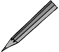 Name ……………………………………  Science class …………………..  Date ………………..Current level……………….. Working towards level……………………….Key Question: Explain why ………………………………………………………………………………….....…………………………………………………………………………………………………………………………………….Explore and DiscoverBrainwavesKey idea I’m going to use:    ENERGY  / FORCES / PARTICLES / LIFE & SURVIVALSee / Visualise Think / Sequence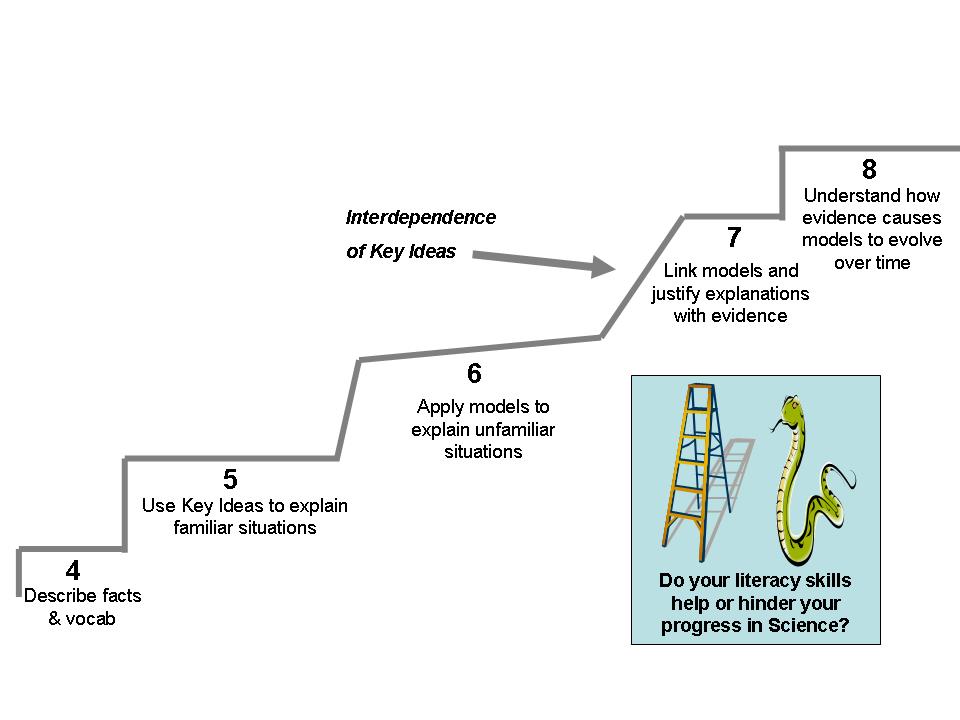 ParagraphWrite your answer to the problem as fully as you can. (HINT - Use cause & effect connectives e.g. consequently, because, whenever, depending upon, eventually, since/until etc)……………………………………………………………………………………………………………………………………………………………………………………………………………………………………………………………………………………………………………………………………………………………………………………………………………………………………………………………………………………………………………………………………………………………………………………………………………………………………………………………………………………………………………………………………………………………………………………………………………………………………………………………………………………………………………………………………………………………………………………………………………………………………………………………………………………………………………………………………………………………………………………………………………………………………………………………………………………………………………………………………………………………………………………………………………………………………………………………………………………………